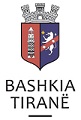 R  E  P U  B  L  I  K  A    E   S  H  Q  I  P  Ë  R  I  S  Ë
KËSHILLI BASHKIAKV E N D I M Nr. 94, datë 02.08.2021“PËRDISA SHTESA NË VENDIMIN NR. 39, DATË 3.05.2019, TË KËSHILLIT BASHKIAK “PËR MIRATIMIN E PROGRAMIT “FONDI I  KOMUNITETEVE”, HARTUAR SIPAS UDHËZUESIT OPERACIONAL PËR ZBATIMIN E TIJ”, TË NDRYSHUARNë mbështetje të nenit 8, pika 2, nenit 9, pika 1, nënpika 1.1, shkronja “a”, nenit 54, nenit 55, pikat 2 dhe 6, të ligjit nr.139/2015, “Për vetëqeverisjen vendore”, të ndryshuar, nenit 113, të ligjit nr. 44/2015, “Kodi i Procedurave Administrative i Republikës së Shqipërisë”, nenit 40, pika 3, të ligjit nr. 10112, datë 9.4.2009, “Për administrimin e bashkëpronësisë në ndërtesat e banimit”, vendimit nr. 1056, datë 23.12.2015, të Këshillit të Ministrave “Për miratimin e rregullit teknik “Për sigurinë e ashensorëve në përdorim”, të ndryshuar, vendimit nr. 172, datë 21.12.2020 të Këshillit Bashkiak “Për miratimin e Programit Buxhetor Afatmesëm 2021-2023 dhe detajimin e buxhetit të Bashkisë së Tiranës për vitin 2021”, të ndryshuar, me propozimin e kryetarit të Bashkisë, Këshilli Bashkiak,V E N D O S I :Në udhëzuesin operacional bashkëlidhur dhe pjesë përbërëse të vendimit nr. 39, datë 3.5.2019, të Këshillit Bashkiak “Për miratimin e programit “Fondi i Komuniteteve”, hartuar sipas udhëzuesit operacional për zbatimin e tij”, të ndryshuar, bëhen këto shtesa:1. Pas pikës 3.2.4, shtohet pika 3.2.5, me këtë përmbajtje:“3.2.5. Në rastin e aplikimeve për vendosje/modernizim ashensori, administratori, krahas formularit të aplikimit, dokumentacionit që vërteton të drejtat e pronësisë së bashkëpronarëve të godinës ku do të kryhet investimi dhe projektit përfundimtar, të përcaktuar në pikat si më lart, duhet të dorëzojë edhe:a) deklaratën e dakordësisë së asamblesë së bashkëpronarëve për lejimin e ndërhyrjeve në pronën e përbashkët, e cila duhet të shoqërohet me ofertat ekonomike nga të paktën tre subjekte të licencuar në fushën e instalimit dhe montimit të ashensorëve, vlerësimin e tyre, si dhe përzgjedhjen e operatorit ekonomik që do të kryejë punimet në bazë të ofertës ekonomikisht më të favorshme. Ofertat ekonomike duhet të përmbajnë zërat e shpenzimeve dhe grafikun e punimeve që do të zbatohen;b) foto të objektit ku do të vendoset/modernizohet ashensori, së bashku me hartën e evidentuar të hapësirës ku nevojitet të bëhet ndërhyrja e propozuar për zbatimin e punimeve.2. Pas pikës 10, të rubrikës 3.4, “Kontraktimi dhe Përdorimi i Fondeve”, shtohet pika 11, me këtë përmbajtje:“11. Në rastet e aplikimeve për vendosje/modernizim ashensori, administratori, pas shpalljes fitues të projektit nga Komisioni i vlerësimit të aplikimeve, duhet të dorëzojë pranë Bashkisë Tiranë kontratën e sipërmarrjes midis tij dhe operatorit ekonomik të përzgjedhur fitues prej tyre në fazën e parë, dokumentat bankare që vërtetojnë depozitimet e kontributit të banorëve në llogarinë bankare të hapur në emër të administratorit dhe shumës së ngrirë në llogari (statement bankar në momentin aktual dhe depozitimet e secilës shumë), si dhe aprovimin e deklaratës paraprake të punimeve, sipas nenit 7, të vendimit nr. 408, datë 13.05.2015, të Këshillit të Ministrave.11.1. Pas dorëzimit të dokumentacionit të parashikuar në pikën 11, me qëllim dhënien e garancisë ligjore për vijimin e bashkëpunimit midis palëve, lidhet kontrata ndërmjet administratorit të komunitetit fitues dhe Bashkisë Tiranë, për akordimin total të fondit që do të ofrojë Bashkia Tiranë për projektin përkatës, por pa tejkaluar vlerën prej 2.000.000 (dy milionë) lekësh. Në këtë kontratë do të parashikohet shprehimisht se efektet financiare të saj do të fillojnë pas ezaurimit të procedurave të përcaktuara në pikën 11.3, të kësaj rubrike. Për lidhjen e kontratës, palët bazohen në modelin tip të përcaktuar në Aneksin nr. 8, bashkëlidhur këtij udhëzuesi, duke reflektuar ndryshimet përkatëse që lidhen me mënyrën e shlyerjes së fondit dhe parashikimet e kësaj pike. 11.2. Në vijim, administratori ndjek procedurat përkatëse, sipas parashikimeve të vendimit nr. 1056, datë 23.12.2015, të Këshillit të Ministrave “Për miratimin e rregullit teknik “Për sigurinë e ashensorëve në përdorim”, të ndryshuar.11.3. Pas regjistrimit të ashensorit pranë strukturës përgjegjëse shtetërore të mbikëqyrjes së tregut, sipas aktit nënligjor të lartpërmendur, administratori dorëzon pranë Bashkisë Tiranë aktin përkatës të regjistrimit, çertifikatën e sigurisë, dokumentat bankare që vërtetojnë depozitimin e shumës së investimit nga bashkëpronarët, transfertat bankare që ka kryer administratori për llogari të subjektit që ka kryer punimet, faturat për realizimin e shpenzimeve/punimeve, si dhe të gjithë dokumentacionet e tjera që vërtetojnë cilësinë e punimeve të kryera apo që mund të lidhen me këtë procedurë.11.4. Të gjitha transaksionet financiare të projektit për çështje sigurie maksimale do të kryhen përmes bankës. Në përfundim të gjithë projektit dhe shlyerjes totale të fondit, duhet që bashkia të disponojë një kopje të të gjithë dokumentacionit të projektit, që do të mbahet nga Drejtoria e Përgjithshme e Objekteve në Bashkëpronësi, Administrimit të Njësive Administrative dhe Emergjencave Civile deri në përfundim të projektit, si dhe 1 (një) kopje duhet ta mbajë administratori.11.5. Formularët tip bashkëlidhur këtij udhëzuesi, do të shërbejnë edhe për aplikimet që kryhen për vendosje/modernizim ashensorësh, duke reflektuar ndryshimet e nevojshme që rrjedhin nga parashikimet e kësaj pike.”.3. Parashikimet e këtij vendimi janë të zbatueshme edhe për procedurat e aplikimeve që janë në proces. 4. Ngarkohen kryetari i Bashkisë, Drejtoria e Përgjithshme e Objekteve në Bashkëpronësi, Administrimit të Njësive Administrative dhe Emergjencave Civile, Drejtoria e Përgjithshme e Menaxhimit Financiar, Drejtoria e Përgjithshme e Planifikimit dhe Zhvillimit të Territorit dhe Drejtoria e Përgjithshme për Marrëdhëniet me Publikun dhe Jashtë për zbatimin e këtij vendimi.Ky vendim hyn në fuqi sipas përcaktimeve të pikës 6, të nenit 55, të ligjit nr. 139/2015, “Për vetëqeverisjen vendore”, të ndryshuar.K R Y E T A R ROMINA KUKO